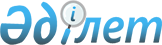 Об утверждении перечня приоритетных культур и норм субсидий, а также объема бюджетных средств на повышение урожайности и качества продукции растениеводстваПостановление акимата Акмолинской области от 29 сентября 2022 года № А-10/470. Зарегистрировано в Министерстве юстиции Республики Казахстан 7 октября 2022 года № 30075
      В соответствии со статьей 27 Закона Республики Казахстан "О местном государственном управлении и самоуправлении в Республике Казахстан", приказом Министра сельского хозяйства Республики Казахстан от 30 марта 2020 года № 107 "Об утверждении Правил субсидирования повышения урожайности и качества продукции растениеводства" (зарегистрирован в Реестре государственной регистрации нормативных правовых актов под № 20209) акимат Акмолинской области ПОСТАНОВЛЯЕТ:
      1. Утвердить:
      перечень приоритетных культур и нормы субсидий на повышение урожайности и качества продукции растениеводства согласно приложению 1 к настоящему постановлению;
      объем бюджетных средств на повышение урожайности и качества продукции растениеводства согласно приложению 2 к настоящему постановлению.
      2. Государственному учреждению "Управление сельского хозяйства и земельных отношений Акмолинской области" в установленном законодательством Республики Казахстан порядке обеспечить размещение настоящего постановления на интернет - ресурсе акимата Акмолинской области после его официального опубликования.
      3. Контроль за исполнением настоящего постановления возложить на курирующего заместителя акима Акмолинской области.
      4. Настоящее постановление вводится в действие по истечении десяти календарных дней после дня его первого официального опубликования. Перечень приоритетных культур и нормы субсидий на повышение урожайности и качества продукции растениеводства Объем бюджетных средств на повышение урожайности и качества продукции растениеводства
					© 2012. РГП на ПХВ «Институт законодательства и правовой информации Республики Казахстан» Министерства юстиции Республики Казахстан
				
      Аким Акмолинской области

Е.Маржикпаев
Приложение 1
к постановлению акимата
Акмолинской области
от 29 сентября 2022 года
№ А-10/470
№
Наименование приоритетных сельскохозяйственных культур
Нормы субсидий
на 1 тонну, тенге
1
Подсолнечник
19750
2
Лен 
18000
3
Рапс 
6500
4
Сафлор 
15000Приложение 2
к постановлению акимата
Акмолинской области
от 29 сентября 2022 года
№ А-10/470
№
Объем бюджетных средств на субсидирование, тысяч тенге
Объем бюджетных средств на субсидирование, тысяч тенге
1
Республиканский бюджет
700 000,0